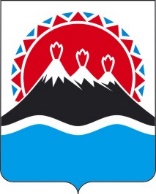 П О С Т А Н О В Л Е Н И ЕПРАВИТЕЛЬСТВАКАМЧАТСКОГО КРАЯО внесении изменения в часть 35 приложения 1 к постановлению Правительства Камчатского края от 31.03.2023 № 180-П «Об утверждении Положения о Министерстве образования Камчатского края»ПРАВИТЕЛЬСТВО ПОСТАНОВЛЯЕТ:1. Внести в часть 35 приложения 1 к постановлению Правительства Камчатского края от 31.03.2023 № 180-П «Об утверждении Положения о Министерстве образования Камчатского края» изменение, изложив ее в следующей редакции:«35. Организует в рамках своих полномочий содержание и социальную поддержку детей-сирот и детей, оставшихся без попечения родителей, обучающихся в подведомственных Министерству профессиональных образовательных организациях.».2. Настоящее постановление вступает в силу после дня его официального опубликования.[Дата регистрации] № [Номер документа]г. Петропавловск-КамчатскийПредседатель Правительства Камчатского края[горизонтальный штамп подписи 1]Е.А. Чекин